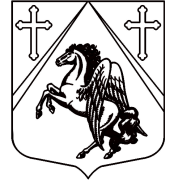 ПРОЕКТ КРАСНОБОРСКОЕ ГОРОДСКОЕ ПОСЕЛЕНИЕ 
ТОСНЕНСКОГО РАЙОНА ЛЕНИНГРАДСКОЙ ОБЛАСТИ АДМИНИСТРАЦИЯ  ПОСТАНОВЛЕНИЕ                          20.12.2023 г. № 594В соответствии с Бюджетным кодексом Российской Федерации, Федеральным законом от 06.10.2003 года № 131-ФЗ «Об общих принципах организации местного самоуправления в Российской Федерации», в соответствии с постановлением администрации Красноборского городского поселения Тосненского района Ленинградской области от 02.06.2022г. №313 «Об утверждении Порядка разработки, утверждения, изменения, реализации и оценки эффективности муниципальных программ Красноборского городского поселения Тосненского района Ленинградской области» и Уставом Красноборского городского поселения Тосненского района Ленинградской области,ПОСТАНОВЛЯЮ: 1. Внести изменения в  постановление администрации Красноборского городского поселения Тосненского района Ленинградской области муниципальную программу Красноборского городского поселения Тосненского района Ленинградской области от 15.12.2022г. №786 «Об утверждении муниципальной программы Красноборского городского поселения Тосненского района Ленинградской области «Развитие культуры Красноборского городского поселения Тосненского района Ленинградской области» на 2023 - 2025 годы в соответствии с приложением к данному постановлению.            2.Опубликовать (обнародовать) настоящее постановление в порядке, предусмотренном Уставом Красноборского городского поселения Тосненского района Ленинградской области.          3. Настоящее постановление вступает в силу с момента официального опубликования (обнародования).          4. Контроль за исполнением постановления оставляю за собой.    Глава  администрации                                                                    Н.И. Аксенов Исп.Чурикова Е.А.62-295                                                   Приложение к постановлениюадминистрации Красноборского ПРОЕКТ                                                       городского поселения Тосненского района Ленинградской областиот                                                                                  ПАСПОРТ МУНИЦИПАЛЬНОЙ ПРОГРАММЫ                                                                      «Развитие культуры  Красноборского городского поселенияТосненского района Ленинградской области» на 2023-2025 годы1. Общая характеристика, основные проблемы и прогноз развития сферы реализации муниципальной   программы                 На территории Красноборского городского поселения функционирует муниципальное казенное учреждение культуры «Красноборский центр досуга и народного творчества» (далее МКУК «Красноборский центр досуга и народного творчества»). Данное учреждение вносит большой вклад в совершенствование культурно-досуговой и творческой работы в поселения. На данный момент МКУК «Красноборский центр досуга и народного творчества» располагается в здании МКОУ «Красноборская СОШ». Пользование помещениями осуществляется по Договору о безвозмездном пользовании, с возмещением коммунальных услуг. Клубные формирования, представляющие собой крупный социальный институт, призванный развивать основы демократизации общества, дают возможность развития творческого потенциала населения, являются одной из наиболее привлекательных форм организации досуга, удовлетворяющей интересы и запросы населения, охватывающей все возрастные группы. В настоящий момент в Красноборском городском поселении проживает около 5 тыс. человек. 10 ед. клубных формирований охватывают население в возрасте от 5 до 90 лет.Сохранением и развитием народных традиций, вокального, художественного, хореографического, декоративно-прикладного и иных видов искусства занимаются самодеятельные коллективы. Услуги населению предоставляют следующие кружки, студии и любительские объединения: кружок танцев, кружок ритмопластики, кружок общей физической подготовки, кружок декоративно – прикладного творчества, театральная студия, вокальная студия, народный коллектив вокальный ансамбль «Красноборочка», любительское объединение семейный клуб «Домовенок». В 2021 году организованы два любительских объединения: «Футбол. Юниор» и «Молодежный клуб». Появление этих объединений обусловлены потребностями населения поселка. Большая часть потребителей услуг– это дети и молодежь. С годами в Красноборском городском поселении сложились устойчивые традиции проведения массовых мероприятий и праздников, сформировался свой праздничный календарь. Наиболее значимыми являются: «Широкая Красноборская Масленица», «День защиты детей», «День Поселка Красный Бор», «Праздничный концерт к 9 Мая», «Новогоднее представление для жителей Красного Бора».На протяжении многих лет Центр досуга тесно сотрудничает:С детским садом №28 Красноборского городского поселения. Для детей и их родителей организовываются спортивные соревнования, мастер - классы, конкурсно-развлекательные программы. Такие мероприятия ждут и дети и родители. Это всегда праздник и яркое событие, которое сплачивает семьи. В рамках сетевого взаимодействия между детским садом и Центром досуга проводится подготовительная работа к конкурсам различного уровня, совместные праздники и конкурсные программы.С Красноборским центром казачьей джигитовки «Багмут». На территории центра проводятся мероприятия патриотической направленности. Так же руководитель и воспитанники центра джигитовки принимают активное участие в праздничных мероприятиях, организованных Центром досуга на территории поселка.С МКОУ «Красноборская СОШ». Мастер-классы, конкурсные программы, спортивные праздники, мероприятия, направленные на патриотическое воспитание и здоровый образ жизни организовываются Центром досуга с детьми и подростками на базе школы. Так же учителя и школьники принимают активное участие в торжественных митингах, субботниках и концертных программах.Коллективы и сотрудники центра досуга активно принимают участие в областных конкурсах и фестивалях, выезжают в другие регионы для участия в творческих мероприятиях. В условиях, когда многие мероприятия переводятся в формат он-лайн, сотрудниками Центра досуга подготавливаются творческие номера и целые концерты для участия в международных, всероссийских, региональных и областных мероприятиях. Так же в режиме он-лайн проводятся конкурсы, мастер-классы, праздничные поздравления и программы.Семейный клуб «Домовенок» принимает активное участие в областных конкурсах-фестивалях, организованных Комитетом по молодежной политике Ленинградской области, где участники клуба неоднократно становились призерами на различных уровнях.В поселении продолжается строительство здания Дома КультурыПриоритеты муниципальной политики в сфере реализации муниципального комплекса процессных мероприятий, цели, задачи и показатели (индикаторы) достижения целей и решения задач, описание основных ожидаемых конечных    результатов программы, сроков и этапов реализации программыОсновными приоритетными направлениями муниципальной политики в части развития досуговой деятельности и народного творчества в Красноборском городском поселении на 2023-2025 годы являются:Обеспечение прав граждан на доступ к   культурным ценностям и услугам МКУК «Красноборский центр досуга и народного творчества»;Обеспечение свободы творчества и прав граждан на участие в культурной жизни Красноборского городского поселения; Сохранение и развитие народных промыслов и ремесел, художественной самодеятельности и любительских объединений;Для достижения этих целей комплекс процессных мероприятий предусматривается:Создание условий для повышения качества и разнообразия услуг, предоставляемых в сфере культуры; Проведение культурно-массовых и досуговых мероприятий;Поддержка творческих инициатив, поддержка и развитие коллективов самодеятельного творчества и любительских объединений;Решение поставленных задач будет обеспечено за счет эффективного взаимодействия местных органов исполнительной власти, МКУК «Красноборский центр досуга и народного творчества», формирования самодеятельного народного творчества, любительских объединений и клубов по интересам. Характеристика основных мероприятий комплекса процессных мероприятий с указанием сроков их реализации и ожидаемых результатовСроки реализации основных мероприятий комплексов процессных мероприятий «Обеспечение жителей Красноборского городского поселения Тосненского района Ленинградской области услугами в сфере культуры и досуга» и «Развитие культуры Красноборского городского поселения Тосненского района Ленинградской области» также рассчитаны на период с 2023 по 2025 год.Основные мероприятия комплекса процессных мероприятий:Проведение культурно-массовых и досуговых мероприятий на территории Красноборского городского поселения;Организация и проведение праздников;Содействие в проведении районных и областных досуговых мероприятий на территории Красноборского городского поселения;Обеспечение подготовки и участия творческих коллективов, молодежных, семейных команд, команд Совета ветеранов Красноборского городского поселения в районных и областных творческих мероприятиях; Приобретение подарков и сувенирной продукции, проведения мастер классов и поощрение участников коллективов;Механизм реализации комплекса процессных мероприятий Механизм реализации Комплекса процессных мероприятий предусматривает проведение организационных мероприятий, обеспечивающих выполнение Программы.Администрация Красноборского городского поселения заказчик Комплекса процессных мероприятий и ответственный исполнитель:Осуществляет текущее управление и контроль реализации Комплекса процессных мероприятий;Определяет финансовое обеспечение реализации Комплекса процессных мероприятий за счет бюджетных ассигнований местного бюджета;Принимает решение о внесении изменений в перечни и состав мероприятий, объемы бюджетных ассигнований на реализацию мероприятий;Совместно с соисполнителем составляет годовой отчет о ходе реализации и оценке эффективности Комплекса процессных мероприятий до 10 февраля года, следующего за отчетным;Осуществляет текущую работу по координации деятельности соисполнителей и участников Комплекса процессных мероприятий, обеспечивая их согласованные действия по подготовке и реализации мероприятий Комплекса процессных мероприятий, а также по целевому и эффективному использованию средств, выделяемых на реализацию Комплекса процессных мероприятий;Соисполнитель Комплекса процессных мероприятий:Участвует в разработке и осуществляет реализацию мероприятий Комплекса процессных мероприятий;Представляет в части своей компетенции предложения ответственному исполнителю по корректировке Комплекса процессных мероприятий;Осуществляет совместно с участниками Комплекса процессных мероприятий планирование бюджетных средств по основным направлениям Комплекса процессных мероприятий с целью их адресного и обоснованного использования;Обеспечивает организацию, подготовку и проведение культурно-массовых мероприятий по утвержденному плану;Разрабатывает дизайн и печатает информационные материалы о культурно-массовых мероприятиях;Организует подготовку и участие творческих коллективов, семейных команд в культурно-массовых, молодежных мероприятиях Тосненского района;Ежеквартально представляет ответственному исполнителю необходимую информацию для подготовки ответов на запросы комитета экономического развития, отчетов о ходе реализации и оценки эффективности Программы;Представляет ответственному исполнителю копии актов, подтверждающих сдачу и приём в эксплуатацию объектов, строительство которых завершено, актов выполнения работ и иных документов, подтверждающих исполнение обязательств по заключенным муниципальным контрактам в рамках реализации мероприятий Комплекса процессных мероприятий;Устанавливает сроки предоставления необходимой информации участниками Комплекса процессных мероприятий.1. Комплекс процессных мероприятий «Развитие культуры  Красноборского городского поселения Тосненского района Ленинградской области» на 2023-2025 годы2. Комплекс процессных мероприятий "Организация и проведение культурно-досуговых мероприятий" 3. «Мероприятия, направленные на достижение цели федеральных проектов Муниципальной программы «Развитие культуры Красноборского городского поселения Тосненского районаЛенинградской области» на 2023-2025 годыПланируемые результаты реализации муниципальной программы    «Развитие культуры Красноборского городского поселения Тосненского района Ленинградской области» на 2023-2025 годыО  внесении  изменений   в   постановлениеадминистрации Красноборского городскогопоселения Тосненского района Ленинградскойобласти от 15.12.2022г. №786 «Об утверждениимуниципальной программы Красноборского городского поселения Тосненского района Ленинградской области «Развитие культуры Красноборского городского поселения Тосненского района Ленинградской области» на 2023– 2025 годыНаименование муниципальной программы
Муниципальная программа «Развитие культуры  Красноборского городского поселенияТосненского района Ленинградской области» (далее - Программа)Муниципальная программа «Развитие культуры  Красноборского городского поселенияТосненского района Ленинградской области» (далее - Программа)Муниципальная программа «Развитие культуры  Красноборского городского поселенияТосненского района Ленинградской области» (далее - Программа)Муниципальная программа «Развитие культуры  Красноборского городского поселенияТосненского района Ленинградской области» (далее - Программа)Цели муниципальной программы
Создание условий для оказания услуг жителям Красноборского городского поселения в сфере культуры;Сохранение, развитие и распространение культуры на территории Красноборского городского поселения;Обеспечение прав граждан на доступ к   культурным ценностям и услугам муниципального учреждения культуры;Обеспечение свободы творчества и прав граждан на участие в культурной жизни Красноборского городского поселения; Сохранение и развитие народных промыслов и ремесел, художественной самодеятельности и любительских объединений;Пропаганда семейных ценностей;Создание условий для оказания услуг жителям Красноборского городского поселения в сфере культуры;Сохранение, развитие и распространение культуры на территории Красноборского городского поселения;Обеспечение прав граждан на доступ к   культурным ценностям и услугам муниципального учреждения культуры;Обеспечение свободы творчества и прав граждан на участие в культурной жизни Красноборского городского поселения; Сохранение и развитие народных промыслов и ремесел, художественной самодеятельности и любительских объединений;Пропаганда семейных ценностей;Создание условий для оказания услуг жителям Красноборского городского поселения в сфере культуры;Сохранение, развитие и распространение культуры на территории Красноборского городского поселения;Обеспечение прав граждан на доступ к   культурным ценностям и услугам муниципального учреждения культуры;Обеспечение свободы творчества и прав граждан на участие в культурной жизни Красноборского городского поселения; Сохранение и развитие народных промыслов и ремесел, художественной самодеятельности и любительских объединений;Пропаганда семейных ценностей;Создание условий для оказания услуг жителям Красноборского городского поселения в сфере культуры;Сохранение, развитие и распространение культуры на территории Красноборского городского поселения;Обеспечение прав граждан на доступ к   культурным ценностям и услугам муниципального учреждения культуры;Обеспечение свободы творчества и прав граждан на участие в культурной жизни Красноборского городского поселения; Сохранение и развитие народных промыслов и ремесел, художественной самодеятельности и любительских объединений;Пропаганда семейных ценностей;Задачи муниципальной программы
Поддержка традиционной народной культуры;Создание условий для повышения качества и разнообразия услуг, предоставляемых в сфере культуры; Укрепление материально-технической базы учреждения культуры;       Поддержка творческих инициатив, поддержка  и развитие коллективов самодеятельного творчества;Пропаганда здорового образа жизни в молодежной среде и профилактика асоциального поведения среди молодежи; Повышение   статуса   молодой   семьи   и  укрепление   позитивного   отношения молодых граждан к созданию полноценной семьи;Организация культурного досуга населения Красноборского городского поселения;Поддержка традиционной народной культуры;Создание условий для повышения качества и разнообразия услуг, предоставляемых в сфере культуры; Укрепление материально-технической базы учреждения культуры;       Поддержка творческих инициатив, поддержка  и развитие коллективов самодеятельного творчества;Пропаганда здорового образа жизни в молодежной среде и профилактика асоциального поведения среди молодежи; Повышение   статуса   молодой   семьи   и  укрепление   позитивного   отношения молодых граждан к созданию полноценной семьи;Организация культурного досуга населения Красноборского городского поселения;Поддержка традиционной народной культуры;Создание условий для повышения качества и разнообразия услуг, предоставляемых в сфере культуры; Укрепление материально-технической базы учреждения культуры;       Поддержка творческих инициатив, поддержка  и развитие коллективов самодеятельного творчества;Пропаганда здорового образа жизни в молодежной среде и профилактика асоциального поведения среди молодежи; Повышение   статуса   молодой   семьи   и  укрепление   позитивного   отношения молодых граждан к созданию полноценной семьи;Организация культурного досуга населения Красноборского городского поселения;Поддержка традиционной народной культуры;Создание условий для повышения качества и разнообразия услуг, предоставляемых в сфере культуры; Укрепление материально-технической базы учреждения культуры;       Поддержка творческих инициатив, поддержка  и развитие коллективов самодеятельного творчества;Пропаганда здорового образа жизни в молодежной среде и профилактика асоциального поведения среди молодежи; Повышение   статуса   молодой   семьи   и  укрепление   позитивного   отношения молодых граждан к созданию полноценной семьи;Организация культурного досуга населения Красноборского городского поселения;Исполнитель муниципальной программы
 Администрация Красноборского городского поселения Тосненского района Ленинградской области  Администрация Красноборского городского поселения Тосненского района Ленинградской области  Администрация Красноборского городского поселения Тосненского района Ленинградской области  Администрация Красноборского городского поселения Тосненского района Ленинградской области Соисполнитель муниципальной программы
МКУК «Красноборский центр досуга и народного творчества»МКУК «Красноборский центр досуга и народного творчества»МКУК «Красноборский центр досуга и народного творчества»МКУК «Красноборский центр досуга и народного творчества»Сроки реализации           
муниципальной программы
Муниципальная программа реализуется в один этап (2023-2025 годы) 	Муниципальная программа реализуется в один этап (2023-2025 годы) 	Муниципальная программа реализуется в один этап (2023-2025 годы) 	Муниципальная программа реализуется в один этап (2023-2025 годы) 	Перечень 
комплексов процессных мероприятий                             Комплекс процессных мероприятий 1.  «Развитие культуры на территории поселения».Комплекс процессных мероприятий 2. "Организация и проведение культурно-досуговых мероприятий" Комплекс процессных мероприятий 1.  «Развитие культуры на территории поселения».Комплекс процессных мероприятий 2. "Организация и проведение культурно-досуговых мероприятий" Комплекс процессных мероприятий 1.  «Развитие культуры на территории поселения».Комплекс процессных мероприятий 2. "Организация и проведение культурно-досуговых мероприятий" Комплекс процессных мероприятий 1.  «Развитие культуры на территории поселения».Комплекс процессных мероприятий 2. "Организация и проведение культурно-досуговых мероприятий"Мероприятия, направленные на достижение цели федерального проекта "Культурная среда"Строительство,  реконструкция объектов культурыМероприятия по строительству, реконструкции объектов культурыСтроительство,  реконструкция объектов культурыМероприятия по строительству, реконструкции объектов культурыСтроительство,  реконструкция объектов культурыМероприятия по строительству, реконструкции объектов культурыСтроительство,  реконструкция объектов культурыМероприятия по строительству, реконструкции объектов культурыИсточники финансирования   
муниципальной программы                                                             Расходы (тыс. рублей).                                                             Расходы (тыс. рублей).                                                             Расходы (тыс. рублей).                                                             Расходы (тыс. рублей).Источники финансирования   
муниципальной программыВсего2023 год2024год2025 годВсего,в том числе по годам:68 567,0770049 366,039009550,519009550,51900Средства бюджета поселения27 047,9770011221,33907913,31907913,3190Средства областного бюджета41 419,10000       38 144,70000      1637,200001637,20000Планируемые результаты     
реализации муниципальной программы
 -увеличение детей, участвующих  в конкурсах,  фестивалях различной направленности(районные, областные, региональные, международные, всероссийские)-  увеличение  доли количества посещений культурно – досуговых мероприятий ( по сравнению с предыдущим годом)   - увеличение доли   детей, привлекаемых к участию в творческих мероприятиях, в общем числе детей (процентов) -увеличение детей, участвующих  в конкурсах,  фестивалях различной направленности(районные, областные, региональные, международные, всероссийские)-  увеличение  доли количества посещений культурно – досуговых мероприятий ( по сравнению с предыдущим годом)   - увеличение доли   детей, привлекаемых к участию в творческих мероприятиях, в общем числе детей (процентов) -увеличение детей, участвующих  в конкурсах,  фестивалях различной направленности(районные, областные, региональные, международные, всероссийские)-  увеличение  доли количества посещений культурно – досуговых мероприятий ( по сравнению с предыдущим годом)   - увеличение доли   детей, привлекаемых к участию в творческих мероприятиях, в общем числе детей (процентов) -увеличение детей, участвующих  в конкурсах,  фестивалях различной направленности(районные, областные, региональные, международные, всероссийские)-  увеличение  доли количества посещений культурно – досуговых мероприятий ( по сравнению с предыдущим годом)   - увеличение доли   детей, привлекаемых к участию в творческих мероприятиях, в общем числе детей (процентов)Наименование мероприятий комплекса процессных мероприятий  «Развитие культуры на территории поселения»  Наименование мероприятий комплекса процессных мероприятий  «Развитие культуры на территории поселения»  «Развитие культуры на территории поселения» (далее - комплекс процессных мероприятий):Расходы на обеспечение деятельности муниципальных казенных учрежденийОбеспечение сохранения целевых показателей повышения оплаты труда работников муниципальных учреждений культуры в соответствии с Указом Президента Российской Федерации от 07 мая 2012 года № 597 "О мероприятиях по реализации государственной социальной политики"«Развитие культуры на территории поселения» (далее - комплекс процессных мероприятий):Расходы на обеспечение деятельности муниципальных казенных учрежденийОбеспечение сохранения целевых показателей повышения оплаты труда работников муниципальных учреждений культуры в соответствии с Указом Президента Российской Федерации от 07 мая 2012 года № 597 "О мероприятиях по реализации государственной социальной политики"«Развитие культуры на территории поселения» (далее - комплекс процессных мероприятий):Расходы на обеспечение деятельности муниципальных казенных учрежденийОбеспечение сохранения целевых показателей повышения оплаты труда работников муниципальных учреждений культуры в соответствии с Указом Президента Российской Федерации от 07 мая 2012 года № 597 "О мероприятиях по реализации государственной социальной политики"«Развитие культуры на территории поселения» (далее - комплекс процессных мероприятий):Расходы на обеспечение деятельности муниципальных казенных учрежденийОбеспечение сохранения целевых показателей повышения оплаты труда работников муниципальных учреждений культуры в соответствии с Указом Президента Российской Федерации от 07 мая 2012 года № 597 "О мероприятиях по реализации государственной социальной политики"«Развитие культуры на территории поселения» (далее - комплекс процессных мероприятий):Расходы на обеспечение деятельности муниципальных казенных учрежденийОбеспечение сохранения целевых показателей повышения оплаты труда работников муниципальных учреждений культуры в соответствии с Указом Президента Российской Федерации от 07 мая 2012 года № 597 "О мероприятиях по реализации государственной социальной политики"«Развитие культуры на территории поселения» (далее - комплекс процессных мероприятий):Расходы на обеспечение деятельности муниципальных казенных учрежденийОбеспечение сохранения целевых показателей повышения оплаты труда работников муниципальных учреждений культуры в соответствии с Указом Президента Российской Федерации от 07 мая 2012 года № 597 "О мероприятиях по реализации государственной социальной политики"Цель комплекса процессных мероприятий                Цель комплекса процессных мероприятий                Обеспечение деятельности муниципального казенного учреждения культуры «Красноборский центр досуга и народного творчества»Создание условий для оказания услуг жителям Красноборского городского поселения в сфере культуры;Обеспечение деятельности муниципального казенного учреждения культуры «Красноборский центр досуга и народного творчества»Создание условий для оказания услуг жителям Красноборского городского поселения в сфере культуры;Обеспечение деятельности муниципального казенного учреждения культуры «Красноборский центр досуга и народного творчества»Создание условий для оказания услуг жителям Красноборского городского поселения в сфере культуры;Обеспечение деятельности муниципального казенного учреждения культуры «Красноборский центр досуга и народного творчества»Создание условий для оказания услуг жителям Красноборского городского поселения в сфере культуры;Обеспечение деятельности муниципального казенного учреждения культуры «Красноборский центр досуга и народного творчества»Создание условий для оказания услуг жителям Красноборского городского поселения в сфере культуры;Обеспечение деятельности муниципального казенного учреждения культуры «Красноборский центр досуга и народного творчества»Создание условий для оказания услуг жителям Красноборского городского поселения в сфере культуры;Соисполнитель комплекса процессных  мероприятий     Соисполнитель комплекса процессных  мероприятий     МКУК «Красноборский центр досуга и народного творчества»МКУК «Красноборский центр досуга и народного творчества»МКУК «Красноборский центр досуга и народного творчества»МКУК «Красноборский центр досуга и народного творчества»МКУК «Красноборский центр досуга и народного творчества»МКУК «Красноборский центр досуга и народного творчества»Разработчик комплекса процессных мероприятий       Разработчик комплекса процессных мероприятий       Администрация Красноборского городского поселения Тосненского района Ленинградской областиАдминистрация Красноборского городского поселения Тосненского района Ленинградской областиАдминистрация Красноборского городского поселения Тосненского района Ленинградской областиАдминистрация Красноборского городского поселения Тосненского района Ленинградской областиАдминистрация Красноборского городского поселения Тосненского района Ленинградской областиАдминистрация Красноборского городского поселения Тосненского района Ленинградской областиЗадачи комплекса процессных  мероприятий               Задачи комплекса процессных  мероприятий               Содержание и развитие материально-технической базы МКУК «Красноборский центр досуга и народного творчества»;Создание условий для повышения качества и разнообразия услуг, предоставляемых в сфере культуры. Содержание и развитие материально-технической базы МКУК «Красноборский центр досуга и народного творчества»;Создание условий для повышения качества и разнообразия услуг, предоставляемых в сфере культуры. Содержание и развитие материально-технической базы МКУК «Красноборский центр досуга и народного творчества»;Создание условий для повышения качества и разнообразия услуг, предоставляемых в сфере культуры. Содержание и развитие материально-технической базы МКУК «Красноборский центр досуга и народного творчества»;Создание условий для повышения качества и разнообразия услуг, предоставляемых в сфере культуры. Содержание и развитие материально-технической базы МКУК «Красноборский центр досуга и народного творчества»;Создание условий для повышения качества и разнообразия услуг, предоставляемых в сфере культуры. Содержание и развитие материально-технической базы МКУК «Красноборский центр досуга и народного творчества»;Создание условий для повышения качества и разнообразия услуг, предоставляемых в сфере культуры. Сроки реализации комплекса процессных мероприятий     Сроки реализации комплекса процессных мероприятий     Комплекс процессных мероприятий реализуется в один этап (2023- 2025 годы) Комплекс процессных мероприятий реализуется в один этап (2023- 2025 годы) Комплекс процессных мероприятий реализуется в один этап (2023- 2025 годы) Комплекс процессных мероприятий реализуется в один этап (2023- 2025 годы) Комплекс процессных мероприятий реализуется в один этап (2023- 2025 годы) Комплекс процессных мероприятий реализуется в один этап (2023- 2025 годы) Источники            
финансирования       
комплекса процессных мероприятий  по годам
реализации и главным 
распорядителям       
бюджетных средств, в том числе по годам:Наименование
Главный      
распорядитель
бюджетных    
средств      Источник      
финансированияРасходы (тыс. рублей).Расходы (тыс. рублей).Расходы (тыс. рублей).Расходы (тыс. рублей).Источники            
финансирования       
комплекса процессных мероприятий  по годам
реализации и главным 
распорядителям       
бюджетных средств, в том числе по годам:Наименование
Главный      
распорядитель
бюджетных    
средств      Источник      
финансирования2023год2024год2025годИтогоИсточники            
финансирования       
комплекса процессных мероприятий  по годам
реализации и главным 
распорядителям       
бюджетных средств, в том числе по годам:Комплекс процессных мероприятий «Развитие культуры на территории поселения»Администрация Красноборского городского поселения Тосненского района Ленинградской областиВсего         9 638,419008 970,519008 970,5190026 914,55700Источники            
финансирования       
комплекса процессных мероприятий  по годам
реализации и главным 
распорядителям       
бюджетных средств, в том числе по годам:Комплекс процессных мероприятий «Развитие культуры на территории поселения»Администрация Красноборского городского поселения Тосненского района Ленинградской областиВ том числе:  Источники            
финансирования       
комплекса процессных мероприятий  по годам
реализации и главным 
распорядителям       
бюджетных средств, в том числе по годам:Комплекс процессных мероприятий «Развитие культуры на территории поселения»Администрация Красноборского городского поселения Тосненского района Ленинградской областиСредства  федерального бюджета       Источники            
финансирования       
комплекса процессных мероприятий  по годам
реализации и главным 
распорядителям       
бюджетных средств, в том числе по годам:Комплекс процессных мероприятий «Развитие культуры на территории поселения»Администрация Красноборского городского поселения Тосненского района Ленинградской областиСредства бюджета Ленинградской области     2305,100001637,200001637,200004911,60000Источники            
финансирования       
комплекса процессных мероприятий  по годам
реализации и главным 
распорядителям       
бюджетных средств, в том числе по годам:Комплекс процессных мероприятий «Развитие культуры на территории поселения»Администрация Красноборского городского поселения Тосненского района Ленинградской областиСредства      бюджета       поселения         7 333,319007 333,319007 333,3190021 999,95700Источники            
финансирования       
комплекса процессных мероприятий  по годам
реализации и главным 
распорядителям       
бюджетных средств, в том числе по годам:Комплекс процессных мероприятий «Развитие культуры на территории поселения»Администрация Красноборского городского поселения Тосненского района Ленинградской областиВнебюджетные источники     Планируемые результаты реализации 
комплекса мероприятий                     Планируемые результаты реализации 
комплекса мероприятий                     Ожидаемыми результатами комплекса процессных мероприятий являются:Создание условий для оказания муниципальных услуг в сфере культуры;Повышение эффективности управления муниципальными финансами и использования муниципального имущества;Повышение уровня оплаты труда работников учреждений, оказывающих услуги в сфере культуры.Ожидаемыми результатами комплекса процессных мероприятий являются:Создание условий для оказания муниципальных услуг в сфере культуры;Повышение эффективности управления муниципальными финансами и использования муниципального имущества;Повышение уровня оплаты труда работников учреждений, оказывающих услуги в сфере культуры.Ожидаемыми результатами комплекса процессных мероприятий являются:Создание условий для оказания муниципальных услуг в сфере культуры;Повышение эффективности управления муниципальными финансами и использования муниципального имущества;Повышение уровня оплаты труда работников учреждений, оказывающих услуги в сфере культуры.Ожидаемыми результатами комплекса процессных мероприятий являются:Создание условий для оказания муниципальных услуг в сфере культуры;Повышение эффективности управления муниципальными финансами и использования муниципального имущества;Повышение уровня оплаты труда работников учреждений, оказывающих услуги в сфере культуры.Ожидаемыми результатами комплекса процессных мероприятий являются:Создание условий для оказания муниципальных услуг в сфере культуры;Повышение эффективности управления муниципальными финансами и использования муниципального имущества;Повышение уровня оплаты труда работников учреждений, оказывающих услуги в сфере культуры.Ожидаемыми результатами комплекса процессных мероприятий являются:Создание условий для оказания муниципальных услуг в сфере культуры;Повышение эффективности управления муниципальными финансами и использования муниципального имущества;Повышение уровня оплаты труда работников учреждений, оказывающих услуги в сфере культуры.Наименование мероприятий комплекса процессных мероприятий  "Организация и проведение культурно-досуговых мероприятий" Наименование мероприятий комплекса процессных мероприятий  "Организация и проведение культурно-досуговых мероприятий" Мероприятие: Организация и проведение мероприятий в сфере культурыМероприятие: Организация и проведение мероприятий в сфере культурыМероприятие: Организация и проведение мероприятий в сфере культурыМероприятие: Организация и проведение мероприятий в сфере культурыМероприятие: Организация и проведение мероприятий в сфере культурыМероприятие: Организация и проведение мероприятий в сфере культурыЦель комплекса процессных мероприятий                Цель комплекса процессных мероприятий                Создание условий для оказания услуг жителям Красноборского городского поселения в сфере культуры;Создание условий для оказания услуг жителям Красноборского городского поселения в сфере культуры;Создание условий для оказания услуг жителям Красноборского городского поселения в сфере культуры;Создание условий для оказания услуг жителям Красноборского городского поселения в сфере культуры;Создание условий для оказания услуг жителям Красноборского городского поселения в сфере культуры;Создание условий для оказания услуг жителям Красноборского городского поселения в сфере культуры;Соисполнитель комплекса процессных  мероприятий     Соисполнитель комплекса процессных  мероприятий     МКУК «Красноборский центр досуга и народного творчества»МКУК «Красноборский центр досуга и народного творчества»МКУК «Красноборский центр досуга и народного творчества»МКУК «Красноборский центр досуга и народного творчества»МКУК «Красноборский центр досуга и народного творчества»МКУК «Красноборский центр досуга и народного творчества»Разработчик комплекса процессных мероприятий       Разработчик комплекса процессных мероприятий       Администрация Красноборского городского поселения Тосненского района Ленинградской областиАдминистрация Красноборского городского поселения Тосненского района Ленинградской областиАдминистрация Красноборского городского поселения Тосненского района Ленинградской областиАдминистрация Красноборского городского поселения Тосненского района Ленинградской областиАдминистрация Красноборского городского поселения Тосненского района Ленинградской областиАдминистрация Красноборского городского поселения Тосненского района Ленинградской областиЗадачи комплекса процессных  мероприятий               Задачи комплекса процессных  мероприятий               Создание условий для повышения качества и разнообразия услуг, предоставляемых в сфере культуры. Создание условий для повышения качества и разнообразия услуг, предоставляемых в сфере культуры. Создание условий для повышения качества и разнообразия услуг, предоставляемых в сфере культуры. Создание условий для повышения качества и разнообразия услуг, предоставляемых в сфере культуры. Создание условий для повышения качества и разнообразия услуг, предоставляемых в сфере культуры. Создание условий для повышения качества и разнообразия услуг, предоставляемых в сфере культуры. Сроки реализации комплекса процессных мероприятий     Сроки реализации комплекса процессных мероприятий     Комплекс процессных мероприятий реализуется в один этап (2023- 2025 годы) Комплекс процессных мероприятий реализуется в один этап (2023- 2025 годы) Комплекс процессных мероприятий реализуется в один этап (2023- 2025 годы) Комплекс процессных мероприятий реализуется в один этап (2023- 2025 годы) Комплекс процессных мероприятий реализуется в один этап (2023- 2025 годы) Комплекс процессных мероприятий реализуется в один этап (2023- 2025 годы) Источники            
финансирования       
комплекса процессных мероприятий  по годам
реализации и главным 
распорядителям       
бюджетных средств, в том числе по годам:Наименование
Главный      
распорядитель
бюджетных    
средств      Источник      
финансированияРасходы (тыс. рублей).Расходы (тыс. рублей).Расходы (тыс. рублей).Расходы (тыс. рублей).Источники            
финансирования       
комплекса процессных мероприятий  по годам
реализации и главным 
распорядителям       
бюджетных средств, в том числе по годам:Наименование
Главный      
распорядитель
бюджетных    
средств      Источник      
финансирования2023год2024год2025годИтогоИсточники            
финансирования       
комплекса процессных мероприятий  по годам
реализации и главным 
распорядителям       
бюджетных средств, в том числе по годам:Комплекс процессных мероприятий "Организация и проведение культурно-досуговых мероприятий" Администрация Красноборского городского поселения Тосненского района Ленинградской областиВсего         580,00000580,00000580,000001740,00000Источники            
финансирования       
комплекса процессных мероприятий  по годам
реализации и главным 
распорядителям       
бюджетных средств, в том числе по годам:Комплекс процессных мероприятий "Организация и проведение культурно-досуговых мероприятий" Администрация Красноборского городского поселения Тосненского района Ленинградской областиВ том числе:  Источники            
финансирования       
комплекса процессных мероприятий  по годам
реализации и главным 
распорядителям       
бюджетных средств, в том числе по годам:Комплекс процессных мероприятий "Организация и проведение культурно-досуговых мероприятий" Администрация Красноборского городского поселения Тосненского района Ленинградской областиСредства бюджета Ленинградской области     Источники            
финансирования       
комплекса процессных мероприятий  по годам
реализации и главным 
распорядителям       
бюджетных средств, в том числе по годам:Комплекс процессных мероприятий "Организация и проведение культурно-досуговых мероприятий" Администрация Красноборского городского поселения Тосненского района Ленинградской областиСредства      бюджета       поселения         580,00000580,00000580,000001740,00000Источники            
финансирования       
комплекса процессных мероприятий  по годам
реализации и главным 
распорядителям       
бюджетных средств, в том числе по годам:Комплекс процессных мероприятий "Организация и проведение культурно-досуговых мероприятий" Администрация Красноборского городского поселения Тосненского района Ленинградской областиВнебюджетные источники     Источники            
финансирования       
комплекса процессных мероприятий  по годам
реализации и главным 
распорядителям       
бюджетных средств, в том числе по годам:Комплекс процессных мероприятий "Организация и проведение культурно-досуговых мероприятий" Администрация Красноборского городского поселения Тосненского района Ленинградской областиВнебюджетные источники     Планируемые результаты реализации 
комплекса мероприятий                     Планируемые результаты реализации 
комплекса мероприятий                     Наименование мероприятий, направленных на достижение цели федеральных проектовНаименование мероприятий, направленных на достижение цели федеральных проектовМероприятия, направленные на достижение цели федерального проекта "Культурная среда":1. Строительство,  реконструкция объектов культуры            2. Мероприятия по строительству, реконструкции объектов культурыМероприятия, направленные на достижение цели федерального проекта "Культурная среда":1. Строительство,  реконструкция объектов культуры            2. Мероприятия по строительству, реконструкции объектов культурыМероприятия, направленные на достижение цели федерального проекта "Культурная среда":1. Строительство,  реконструкция объектов культуры            2. Мероприятия по строительству, реконструкции объектов культурыМероприятия, направленные на достижение цели федерального проекта "Культурная среда":1. Строительство,  реконструкция объектов культуры            2. Мероприятия по строительству, реконструкции объектов культурыМероприятия, направленные на достижение цели федерального проекта "Культурная среда":1. Строительство,  реконструкция объектов культуры            2. Мероприятия по строительству, реконструкции объектов культурыМероприятия, направленные на достижение цели федерального проекта "Культурная среда":1. Строительство,  реконструкция объектов культуры            2. Мероприятия по строительству, реконструкции объектов культурыЦели мероприятий, направленных на достижение цели федерального проекта "Культурная среда"Цели мероприятий, направленных на достижение цели федерального проекта "Культурная среда"Строительство здания Дома культурыСтроительство здания Дома культурыСтроительство здания Дома культурыСтроительство здания Дома культурыСтроительство здания Дома культурыСтроительство здания Дома культурыСоисполнитель мероприятий, направленных на достижение цели федерального проекта "Культурная среда"Соисполнитель мероприятий, направленных на достижение цели федерального проекта "Культурная среда"МКУК «Красноборский центр досуга и народного творчества»МКУК «Красноборский центр досуга и народного творчества»МКУК «Красноборский центр досуга и народного творчества»МКУК «Красноборский центр досуга и народного творчества»МКУК «Красноборский центр досуга и народного творчества»МКУК «Красноборский центр досуга и народного творчества»Разработчик мероприятий, направленных на достижение цели федерального проекта "Культурная среда" Разработчик мероприятий, направленных на достижение цели федерального проекта "Культурная среда" Администрация Красноборского городского поселения Тосненского района Ленинградской областиАдминистрация Красноборского городского поселения Тосненского района Ленинградской областиАдминистрация Красноборского городского поселения Тосненского района Ленинградской областиАдминистрация Красноборского городского поселения Тосненского района Ленинградской областиАдминистрация Красноборского городского поселения Тосненского района Ленинградской областиАдминистрация Красноборского городского поселения Тосненского района Ленинградской областиЗадачи мероприятий, направленных на достижение цели федерального проекта "Культурная среда"Задачи мероприятий, направленных на достижение цели федерального проекта "Культурная среда"Создание условий для повышения качества и разнообразия услуг, предоставляемых в сфере культуры; Создание условий для повышения качества и разнообразия услуг, предоставляемых в сфере культуры; Создание условий для повышения качества и разнообразия услуг, предоставляемых в сфере культуры; Создание условий для повышения качества и разнообразия услуг, предоставляемых в сфере культуры; Создание условий для повышения качества и разнообразия услуг, предоставляемых в сфере культуры; Создание условий для повышения качества и разнообразия услуг, предоставляемых в сфере культуры; Сроки реализации мероприятий, направленных на достижение цели федерального проекта "Культурная среда"Сроки реализации мероприятий, направленных на достижение цели федерального проекта "Культурная среда"Мероприятия, направленные на достижение цели федерального проекта "Культурная среда" реализуются в один этап (2023 - 2025 годы) Мероприятия, направленные на достижение цели федерального проекта "Культурная среда" реализуются в один этап (2023 - 2025 годы) Мероприятия, направленные на достижение цели федерального проекта "Культурная среда" реализуются в один этап (2023 - 2025 годы) Мероприятия, направленные на достижение цели федерального проекта "Культурная среда" реализуются в один этап (2023 - 2025 годы) Мероприятия, направленные на достижение цели федерального проекта "Культурная среда" реализуются в один этап (2023 - 2025 годы) Мероприятия, направленные на достижение цели федерального проекта "Культурная среда" реализуются в один этап (2023 - 2025 годы) Источники            
финансирования       
мероприятий, направленных на достижение цели федерального проекта "Культурная среда"  по годам
реализации и главным 
распорядителям       
бюджетных средств, в том числе по годам:Наименование
Главного распорядителя бюджетных средствАдминистрация Красноборского городского поселения Тосненского района Ленинградской областиИсточник      
финансирования                                               Расходы (тыс. рублей).                                               Расходы (тыс. рублей).                                               Расходы (тыс. рублей).                                               Расходы (тыс. рублей).Источники            
финансирования       
мероприятий, направленных на достижение цели федерального проекта "Культурная среда"  по годам
реализации и главным 
распорядителям       
бюджетных средств, в том числе по годам:Наименование
Главного распорядителя бюджетных средствАдминистрация Красноборского городского поселения Тосненского района Ленинградской областиИсточник      
финансирования2023год2024год2025годИтогоИсточники            
финансирования       
мероприятий, направленных на достижение цели федерального проекта "Культурная среда"  по годам
реализации и главным 
распорядителям       
бюджетных средств, в том числе по годам:МероприятияВсего         39 147,62000-39 147,62000Источники            
финансирования       
мероприятий, направленных на достижение цели федерального проекта "Культурная среда"  по годам
реализации и главным 
распорядителям       
бюджетных средств, в том числе по годам:МероприятияВ том числе: Источники            
финансирования       
мероприятий, направленных на достижение цели федерального проекта "Культурная среда"  по годам
реализации и главным 
распорядителям       
бюджетных средств, в том числе по годам:МероприятияСредства      
федерального бюджета       Источники            
финансирования       
мероприятий, направленных на достижение цели федерального проекта "Культурная среда"  по годам
реализации и главным 
распорядителям       
бюджетных средств, в том числе по годам:МероприятияСредства      
бюджета       
Ленинградской области     35 839,6000035 839,60000Источники            
финансирования       
мероприятий, направленных на достижение цели федерального проекта "Культурная среда"  по годам
реализации и главным 
распорядителям       
бюджетных средств, в том числе по годам:МероприятияСредства      
бюджета       
поселения3 308,020003 308,02000Источники            
финансирования       
мероприятий, направленных на достижение цели федерального проекта "Культурная среда"  по годам
реализации и главным 
распорядителям       
бюджетных средств, в том числе по годам:МероприятияВнебюджетные источники     Планируемые результаты реализации 
мероприятий, направленных на достижение цели федерального проекта «Культурная среда»Планируемые результаты реализации 
мероприятий, направленных на достижение цели федерального проекта «Культурная среда»Строительство здания Дома культурыСтроительство здания Дома культурыСтроительство здания Дома культурыСтроительство здания Дома культурыСтроительство здания Дома культурыСтроительство здания Дома культурыN п/пЗадачи, направленные 
на достижение
цели         Планируемый объем   
финансирования      
на решение данной   
задачи (тыс. руб.)Планируемый объем   
финансирования      
на решение данной   
задачи (тыс. руб.)Количественные 
и/ или         
качественные   
целевые        
показатели, характеризующие
достижение     
целей и решение
задачЕд.  
измер.Оценка базового      
значения     
показателя на 01.01.2023г.                    Планируемое значение показателя по годам.                    Планируемое значение показателя по годам.                    Планируемое значение показателя по годамN п/пЗадачи, направленные 
на достижение
цели         Бюджет    
Красноборского городского поселения 
Другие   
источникиКоличественные 
и/ или         
качественные   
целевые        
показатели, характеризующие
достижение     
целей и решение
задачЕд.  
измер.Оценка базового      
значения     
показателя на 01.01.2023г2023 год2024 год2025год1. Создание условий для повышения качества и разнообразия услуг, предоставляемых в сфере культуры;Поддержка творческих инициатив детей и молодежи, поддержка и развитие коллективов самодеятельного творчестваУвеличение количества посещений культурно-досуговых мероприятий %1,9 %(на 0,1%)2%2,1%2,2%1. Создание условий для повышения качества и разнообразия услуг, предоставляемых в сфере культуры;Поддержка творческих инициатив детей и молодежи, поддержка и развитие коллективов самодеятельного творчества-увеличение детей, участвующих в конкурсах,  фестивалях различной направленности(районные, областные, региональные, международные, всероссийские)%29,5%(на 0,5%)30%30,5%      31%1. Создание условий для повышения качества и разнообразия услуг, предоставляемых в сфере культуры;Поддержка творческих инициатив детей и молодежи, поддержка и развитие коллективов самодеятельного творчестваУвеличение доли детей, привлекаемых к участию в творческих мероприятиях %5,1%(на 0,1%)5,2%5,3%5,4%1. Создание условий для повышения качества и разнообразия услуг, предоставляемых в сфере культуры;Поддержка творческих инициатив детей и молодежи, поддержка и развитие коллективов самодеятельного творчества п/пРеализация мероприятий комплексов процессных мероприятий    Источники финанансированияСрок исполения мероприятияВсего (тыс.руб)Объемы финансирования по годам (тыс.руб.)Объемы финансирования по годам (тыс.руб.)Объемы финансирования по годам (тыс.руб.)Ответственный за выполнение мероприятия комплекса процессных мероприятий    Планируемые результаты мероприятий комплекса процессных мероприятий     п/пРеализация мероприятий комплексов процессных мероприятий    Источники финанансированияСрок исполения мероприятияВсего (тыс.руб)2023 год2024 год2025 годОтветственный за выполнение мероприятия комплекса процессных мероприятий    Планируемые результаты мероприятий комплекса процессных мероприятий    1234678910111.Расходы на обеспечение деятельности муниципальных казенных учрежденийИтого по п.12023-202517088,357005696,119005696,119005696,11900МКУК "Красноборский центр досуга и народного творчества"Создание условий для оказания муниципальных услуг в сфере культуры 1.Расходы на обеспечение деятельности муниципальных казенных учрежденийСредства бюджета поселения17088,357005696,119005696,119005696,11900МКУК "Красноборский центр досуга и народного творчества"Создание условий для оказания муниципальных услуг в сфере культуры 1.Расходы на обеспечение деятельности муниципальных казенных учрежденийСредства бюджета Ленинградской областиМКУК "Красноборский центр досуга и народного творчества"Создание условий для оказания муниципальных услуг в сфере культуры 1.Расходы на обеспечение деятельности муниципальных казенных учрежденийВнебюджетные источники----МКУК "Красноборский центр досуга и народного творчества"Создание условий для оказания муниципальных услуг в сфере культуры 2.Обеспечение сохранения целевых показателей повышения оплаты труда работников муниципальных учреждений культуры в соответствии с Указом Президента Российской Федерации от 07 мая 2012 года № 597 "О мероприятиях по реализации государственной социальной политики"Итого по п.22023-202511159,000004610,200003274,400003274,40000МКУК "Красноборский центр досуга и народного творчества"Создание условий для оказания муниципальных услуг в сфере культуры 2.Обеспечение сохранения целевых показателей повышения оплаты труда работников муниципальных учреждений культуры в соответствии с Указом Президента Российской Федерации от 07 мая 2012 года № 597 "О мероприятиях по реализации государственной социальной политики"Средства бюджета поселения5579,500002305.100001637,200001637,20000МКУК "Красноборский центр досуга и народного творчества"Обеспечение культурно-досуговой деятельности2.Обеспечение сохранения целевых показателей повышения оплаты труда работников муниципальных учреждений культуры в соответствии с Указом Президента Российской Федерации от 07 мая 2012 года № 597 "О мероприятиях по реализации государственной социальной политики"Средства бюджета Ленинградской области5579,500002305.100001637,200001637,20000МКУК "Красноборский центр досуга и народного творчества"Обеспечение культурно-досуговой деятельности2.Обеспечение сохранения целевых показателей повышения оплаты труда работников муниципальных учреждений культуры в соответствии с Указом Президента Российской Федерации от 07 мая 2012 года № 597 "О мероприятиях по реализации государственной социальной политики"Внебюджетные источники----МКУК "Красноборский центр досуга и народного творчества"Обеспечение культурно-досуговой деятельности3.Организация и проведение мероприятий в сфере культурыИтого по п.32023-20251 740,00000580,00000580,00000580,00000МКУК "Красноборский центр досуга и народного творчества"Обеспечение культурно-досуговой деятельности3.Организация и проведение мероприятий в сфере культурыСредства бюджета поселения1 740,00000580,00000580,00000580,00000МКУК "Красноборский центр досуга и народного творчества"Обеспечение культурно-досуговой деятельности3.Организация и проведение мероприятий в сфере культурыСредства бюджета ----МКУК "Красноборский центр досуга и народного творчества"Обеспечение культурно-досуговой деятельности3.Ленинградской области3.Внебюджетные источники----Всего финансирование на комплексы процессных мероприятийИтого 29 319,4570010218,419009 550,519009 550,51900 Всего финансирование на комплексы процессных мероприятийСредства бюджета поселения23 739,957007 913,319007913,319007913,31900МКУК "Красноборский центр досуга и народного творчества"Увеличение количества посещений культурно-досуговых мероприятий, увеличение доли детей в творческих мероприятияхСредства бюджета Ленинградской области5579,500002 305,100001 637,200001 637,20000Внебюджетные источники----Мероприятия, направленные на достижение цели федерального проекта "Культурная среда"Мероприятия, направленные на достижение цели федерального проекта "Культурная среда"Всего:39 147,62000 39 147,62000 1Строительство, реконструкция объектов культуры Итого202336 201,6200036 201,62000 1Строительство, реконструкция объектов культуры Средства бюджета поселения362,02000362,02000--Администрация Красноборского городского поселения Здание Дома культуры  1Строительство, реконструкция объектов культуры Средства бюджета Ленинградской области35 839,6000035 839,60000--Администрация Красноборского городского поселения Здание Дома культуры  1Строительство, реконструкция объектов культуры Внебюджетные источники----Администрация Красноборского городского поселения Здание Дома культуры 2.Мероприятия по строительству, реконструкции объектов культурыИтого20233308,020003308,02000--Администрация Красноборского городского поселенияЗдание Дома культуры 2.Мероприятия по строительству, реконструкции объектов культурыСредства бюджета поселения3308,020003308,02000--Администрация Красноборского городского поселенияЗдание Дома культуры 2.Мероприятия по строительству, реконструкции объектов культурыСредства бюджета Ленинградской областиАдминистрация Красноборского городского поселенияЗдание Дома культуры 2.Мероприятия по строительству, реконструкции объектов культурыВнебюджетные источникиАдминистрация Красноборского городского поселенияЗдание Дома культуры 2.Мероприятия по строительству, реконструкции объектов культурыАдминистрация Красноборского городского поселенияЗдание Дома культуры Всего по программеВсего по программе68 467,0770049 366,039009 550,519009 550,51900